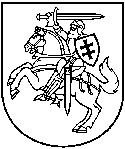 APLINKOS APSAUGOS AGENTŪRATARŠOS INTEGRUOTOS PREVENCIJOS IR KONTROLĖSLEIDIMAS Nr. T-K.3-20/2017(Juridinio asmens kodas)AB„Kaišiadorių paukštynas“ veislinių paukščių paukštidžių kompleksasJačiūnų k. Kaišiadorių r., tel. (8-346) 51034(ūkinės veiklos objekto pavadinimas, adresas, telefonas)AB„Kaišiadorių paukštynas“ Paukštininkų g. 15, Kaišiadorys, tel. (8-346) 51034,faks.: (8-346) 52310, el.p.: kaisiadoriu.paukstynas@kggroup.eu (veiklos vykdytojas, jo adresas, telefono, fakso Nr., elektroninio pašto adresas)Leidimą (be priedų) sudaro 31 lapasIšduotas Aplinkos apsaugos agentūros 2017 m. rugpjūčio 03 d. 			q					A.V.Šio leidimo parengti 3 egzemplioriai.Paraiška leidimui gauti suderinta su: Nacionaliniu visuomenės sveikatos centro prie Sveikatos apsaugos ministerijos Kauno departamentu 2017-05-19 raštu Nr. 2.2-3199(16.8.13.2.11)______________________________________________________________________________(derinusios institucijos pavadinimas, suderinimo data)I. BENDROJI DALIS1. Įrenginio pavadinimas, gamybos (projektinis) pajėgumas arba vardinė (nominali) šiluminė galia, vieta (adresas).AB„Kaišiadorių paukštynas“ veislinių paukščių paukštidžių kompleksas yra Jačiūnų k., Kaišiadorių r. Šiame veislinių paukščių paukštidžių komplekse bus įrengtos 5 veislinių paukščių paukštidės. Jose numatoma laikyti 59 000 vnt. veislinių paukščių (55000 vištų ir 4000 gaidžių) inkubacinių kiaušinių gamybai. Veisliniai paukščiai paukštidėse laikomi nuo 140 iki 448 dienų amžiaus.2. Ūkinės veiklos aprašymas.Veislinių paukščių auginimasVeisliniai paukščiai į  penkias paukštides bus atvežami iš AB Kaišiadorių paukštynas auginimo aikštelės. Prieš įkeliant veislinius paukščius į paukštides, jos turi būti įšildytos iki +18 - +20 °C temperatūros, kuri bus palaikoma per visa auginimo ciklą. Paukštidėse įrengiama technologinė įranga:Automatiniai lizdai kiaušinių surinkimui su laktomis (laktų plotis 1,2 m – priklausomai nuo lesinimo įrangos tipo pasirinkimo). Lizdai numatomi vieno aukšto (lizdo gylis – „XL“ lizdo, ne mažiau kaip 47 cm). Optimalus vištų skaičius viename metre lizdo yra 40 vnt. (didžiausias kritinis iki 50 vnt./m).Lovelinė lesinimo sistema suaugusiems veisliniams paukščiams. Esant lovelinei lesinimo sistemai, vienam paukščiui turi tekti ne mažiau kaip 15 cm lesimo fronto. Vištoms prioritetas yra lovelinis – grandininis lesinimas. Gaidžiams prioritetas – lovelinės lesyklos (2 lesyklų linijos išdėstomos prie pat sienų, apie 5 cm atstumu nuo jų). Bendras pašaro suvartojimo kiekis per visas penkias paukštides - 10,5 t/parai.Nipelinės girdymo sistemos. Vienam nipeliui turi tekti ne daugiau kaip 12 paukščių. Girdymui naudojamas vanduo tiekiamas į paukštides iš sklype įrengiamų gręžinių. Bendras vandens kiekis, suvartojamas paukščių girdymui visoms paukštidėms, iki 25 m³/parą (momentinis vandens suvartojimas – 0,7 l/s vienai paukštidei). Vandens įvadas, nuo kurio pasijungia paukštidžių girdymo sistema, įrengiamas paukštidės pastato viduryje. Slėgis įvade - 3÷4 bar.Pastato ventiliacija turi užtikrinti optimalias paukščių gyvenimo sąlygas. Oro padavimas į paukštides vykdomas per šonines langines, o ištraukimas per stoginius ventiliatorius (a.t.š. 001-035). Vasarą numatomas kombinuotas vėdinimas – oras paduodamas per paukštidės išilginėse sienose įrengiamas oro padavimo angas (žaliuzes), o ištraukiamas per paukštidės galinėje sienoje įrengiamus sieninius ventiliatorius (a.t.š. 036-085). Per a.t.š. 001-085 į aplinkos orą skiriasi amoniakas, kietosios dalelės (C) ir lakieji organiniai junginiai. Reikalinga oro apykaita šiltuoju metų laiku turi būti 6 m³/val./kg paukščių svorio (maksimalus oro kiekis paukštidei 320000 m3/val.), o šaltuoju metų laiku – 0,5 m³/val./kg paukščių svorio. Paukštidėje palaikoma temperatūra – maksimaliai iki +20°C. Minimali temperatūra – +18°C. Šildymo elementai pastato viduje išdėstomi taip, kad būtų išvengta tiesioginio šilto oro padavimo į lizdų (kiaušinių surinkimui) zoną.Apšvietimas auginimo metu turi būti reguliuojamas nuo 0 iki 90 lx.Veislinių paukščių auginimo laikotarpiu dirbantis personalas kiekvieną darbo dieną privalo tikrinti paukštides. Visi paukštidėse kritę ir brokuoti paukščiai turėtų būti pašalinami iš paukštidžių per paukštidės vartuose įrengiama varstomą angą bei dedami į rakinamus sandarius, apsaugotus nuo kenkėjų konteinerius (stoginėje įrengiant rakinamą ne mažesnį kaip 400 l talpos šaldiklį), kad jų nepasiektų parazitai ir (arba) laukiniai gyvūnai. Iš čia kritę paukščiai nukreipiami į utilizacijos įmonę ne rečiau kaip 1 kartą per savaitę. Kraiko atvežimasKraikas, t. y. medžio drožlės, kurių vidutinis tankis apie 200 kg/m3, į paukštides atvežamas autotransportu  ir yra iškraunamas aikštelėje vakarinėje sklypo dalyje ties paskutine paukštide. Medienos drožlės, kaip kraikui naudojama žaliava, parenkamos be medienos brazdo, žievės, taip sumažinant mikrobiologinio užkrato patekimo į paukštides riziką. Kraiko kiekis, reikalingas paukštidėms - 300 m3 (vienai paukštidei – 60 m3, padengiamas vienos paukštidės plotas – 1400 m2). Aikštelėje iškrautas kraikas į paukštides tiekiamas traktoriumi arba „Bobcat“ tipo krautuvu per vartus, kurie įrengiami paukštidės vakarinėje dalyje (gabaritiniai matmenys: 3x3 m, vienai paukštidei įrengiami 2-ji vartai). Kraikas keičiamas kas 9 mėnesiai, pasibaigus auginimo ciklui. Pašarų pristatymasPašarai į paukštides pristatomi spec. transportu (gabaritiniai matmenys: ilgis – 17,5 m, plotis – 2,5 m, aukštis – 4,10 m). Spec. transporto svoris – 40 t (apkrova į ašį – 11,5 t). Pašarai iš spec. transporto iškraunami pneumotransporto sistemos pagalba, kurią turi spec. transportas, į du silosus, kurių talpa po 23,8 t (kombinuotiems pašarams), ir vieną 10 t silosą (kviečiams). Vienoje paukštidėje bunkeriuose laikomas paros pašarų kiekis - 2,1 t, 5 paukštidėms - 10,5 t.Kiaušinių surinkimas, transportavimas, rūšiavimasPaukštidės pastato viduryje įrengiami lizdai, kurių plotis 1,5 m, gylis – 0,47÷0,52 m. Iš lizdų kiaušiniai patenka ant „diržo“ (transporterio), kuris kiaušinius transportuoja ant paukštidės koridoriuje įrengto transporterio. Kiaušiniai nuo koridoriuje esančio kiaušinių transporterio patenka į rūšiavimo patalpoje įrengtą rūšiavimo automatą. Iš rūšiavimo automato inkubaciniai kiaušiniai nukreipiami į transportavimo vežimėlį, o maistiniai kiaušiniai į dėžes, kurios paskui sustatomos ant europaletės (800 x 1200) trimis aukštais ir gabenamos į kiaušinių laikymo sandėlį. Koridoriuje ir kiaušinių rūšiavimo patalpoje palaikoma +18÷20 °C temperatūra, santykinė oro drėgmė 60-70%, oro apykaita – 1,5 karto per valandą. Kiaušinių dezinfekavimasOperacija atliekama dezinfekavimo patalpoje. Į dezinfekavimo patalpą sustatomi 4 kiaušinių transportavimo vežimėliai. Kiaušinių dezinfekcijai atlikti naudojami formaldehido garai, kurie gaunami lydant paraformą (paraformaldehidą) ant elektrinės kaitrinės plytelės. Paraformo išeiga 20 g vienam m3 dezinfekavimo patalpos tūrio (1200 mg/m3 forlamdehido garų). Vienas dezinfekavimo ciklas vyksta 1÷2 valandas.Dezinfekavimo patalpoje palaikoma +24÷26 °C temperatūra, santykinė oro drėgmė apie 75%. Įrengiama aktyvi vėdinimo sistema formaldehido garų pašalinimui iš dezinfekavimo patalpos (a.t.š. 087).Medžiagos, reikalingos dezinfekavimo vykdymui (paraformas), į paukštides pristatomos kiekvieną darbo dieną, darbo pradžioje. Jų tiekiamas tik toks kiekis, koks reikalingas tos dienos kiaušinių dezinfekavimui t. y. 1,46 kg per darbo dieną.  Paraformas bus susvertas porcijomis po 0,365 kg ir laikomas sandarioje pakuotėje iki jo panaudojimo.Kiaušinių laikymasKiaušiniai laikomi – sandėliuojami kiaušinių sandėlyje. Į sandėliavimo patalpą kiaušiniai patenka iš kiaušinių rūšiavimo patalpos ant paletės dėžėse ir iš dezinfekavimo patalpos kiaušinių transportavimo vėžimėliais. Patalpoje palaikoma +18 °C temperatūra, santykinė oro drėgmė 60-70 %. Oro apykaita per valandą – 5 kartai.Taros laikymasTara kiaušiniams – dėžės arba kiaušinių transportavimo vėžimėliai – laikomi taros laikymui skirtoje sandėliavimo patalpoje. Patalpoje numatoma laikyti 420 vnt. plastikinių (dėžės svoris – iki 4,8 kg) dėžių arba 35 vnt. kiaušinių transportavimo vėžimėlių.Tara kiaušiniams ir dėžės su kiaušiniais bei vėžimėliai pristatomi/išvežami autotransportu per uždarą (su rankove) rampą, kurios aukštis nuo žemės paviršiaus 1,2 m. Iš rampos per buferinę zoną patenkama į taros sandėlį ir kiaušinių sandėlį. Patalpoje palaikoma +18 °C temperatūra, santykinė oro drėgmė 60-70%. Įrengiama vienkartinė oro apykaita. Paukštidžių valymasPasibaigus 308 dienų auginimo ciklui, ir išvežus visus paukščius, vykdomas paukštidžių valymas ir dezinfekavimas.Pirmiausia vykdomas mėšlo šalinimas iš paukštidžių. Iš paukštidžių mėšlas išstumiamas kaušiniu krautuvu į aikšteles, esančias vakarinėje paukštidžių dalyje. Iš čia jis iškart pakraunamas į ūkininkų autotransportą ir parduodamas kaip trąšos. Nesant galimybės susidariusį mėšlą parduoti iš karto, mėšlas išvežamas į AB Kaišiadorių paukštynas mėšlidę, esančią pagrindinėje gamybinėje bazėje.Iš paukštidžių išvežus mėšlą vykdomas jų plovimas bei dezinfekcija.Plovimo procesą sudaro:paukštidės mirkymas – vandeniu laistomos patalpos ir paliekamos vienai parai;paukštidės plovimas – vykdomas šaltu vandeniu, naudojant aukšto slėgio “Kärcher” plovimo sistemą. Plovimo metu vienai paukštidei suvartojama apie 5 m3 vandens.Paukštidės patalpų plovimo nuotekos bus kaupiamos sklypo teritorijoje įrengtame vietinių nuotekų kaupimo rezervuare, kurio tūris 50 m3, ir išvežamos į AB Kaišiadorių paukštyno gamybinių nuotekų valymo įrenginius, esančius pagrindinės gamybinės bazės teritorijoje, iš kurių apvalytos nuotekos pateks į UAB „Kaišiadorių vandenys“ nuotekų sistemą. Paukštides plaunant šiltuoju metų laiku, nuo balandžio 1 d. iki lapkričio 15 d., paukštidžių plovimo vandenį numatoma perduoti ūkininkams pagal sutartis kaip skystas organines trąšas (srutas) žemės ūkio laukų tręšimui. Nuoplovų (srutų) išlaistymas žemdirbystės laukuose bus vykdomas vadovaujantis Lietuvos Respublikos aplinkos ministro ir Lietuvos Respublikos žemės ūkio ministro 2011 m. rugsėjo 26 d. įsakymu Nr. D1-735/3D-700 patvirtintu Mėšlo ir srutų tvarkymo aplinkosaugos reikalavimų aprašu (Žin., 2011, Nr. 118-5583).Baigus plovimo procesą vykdoma paukštidžių dezinfekcija: Šlapia dezinfekcija (paukštidės sienos, grindys, lubos, t. y. pilna paukštidės kvadratūra, padengiama spec. dezinfekavimo tirpalu, kurio išeiga – 0,5 l/m2).Aerozolinė dezinfekcija (visam paukštidės tūriui, dezinfekuojančio aerozolio išeiga – 5 ml/m3).Paukštidžių paruošimo naujam auginimo ciklui trukmė apie 30 dienų.ŠildymasNumatomas šilumos poreikis – 957 kW:vištidžių pastatų šildymui – 870 kW;administracinio – gamybinio pastato šildymui – 34 kW;administracinio – gamybinio pastato vėdinimui – 25 kW;karšto vandens ruošimui buitinėms patalpoms – 28 kW.Paukštyno pastatų ir administracinio pastato šildymui bei karštam vandeniui ruošti numatoma naudoti suskystintas dujas, kurios bus deginamos katilinėje įrengtuose dviejuose po 560 kW šiluminės galios vandens šildymo katiluose. Bendra katilinės šiluminė galia – 1120 kW. Planuojamas naudoti suskystintų dujų kiekis – 143 400 Nm3/m. Deginant suskystintas dujas, į aplinkos orą per katilinės kaminą (a.t.š. 086) bus išmetami: anglies monoksidas (A), azoto oksidai (A), kietosios dalelės (A), sieros dioksidas (A).3. Veiklos rūšys, kurioms išduodamas leidimas:1 lentelė. Įrenginyje leidžiama vykdyti ūkinė veikla 4. Veiklos rūšys, kurioms priskirta šiltnamio dujas išmetanti ūkinė veikla, įrenginio gamybos (projektinis) pajėgumas. Pagal Šiltnamio dujų apyvartinių taršos leidimų išdavimo ir prekybos jais tvarkos aprašo 1 priedą veiklos rūšys, vykdomos įrenginyje, nepriskiriamos veiklos rūšims, kurioms reikalingas leidimas išmesti šiltnamio dujas.5. Informacija apie įdiegtą vadybos sistemą.Įrenginyje šiuo metui nėra įdiegta aplinkos ISO 14001 ar EMAS vadybos sistema, tačiau veikla bus vykdoma laikantis visų aplinkos apsaugą reglamentuojančių teisės aktų reikalavimų.6. Asmenų atsakomybė pagal pateiktą deklaraciją.Paraiškos deklaracijoje, kurią pasirašė AB „Kaišiadorių paukštynas“ generalinis direktorius Audrius Augulis, nurodoma, kad Paraiškoje pateikta informacija yra teisinga, tiksli ir visa.2 lentelė. Įrenginio atitikties GPGB palyginamasis įvertinimas bendriesiems GPGBII. LEIDIMO SĄLYGOS3 lentelė. Aplinkosaugos veiksmų planasAplinkosaugos priemonių planas nerengiamas, vykdoma veikla atitinka GPGB rekomendacijas.7. Vandens išgavimasPaukščių girdymui, patalpų plovimui ir darbuotojų buitiniams poreikiams tenkinti geriamasis vanduo bus tiekiamas iš projektuojamų dviejų gręžinių (informacija teikiama vadovaujantis UAB „MB projects“ ir UAB „Bendrieji statybų projektai“ parengtu „Veislinių paukščių paukštidžių Jačiūnų k., Palomenės sen., Kaišiadorių r. sav. statybos projektu“) su vandens tiekimo ir gerinimo įrenginiais. Vandens gręžinių pasai pateikti 17 priede.Planuojamas sunaudoti vandens kiekis - 9655,5 m3/metus, 32,6 m3/d., tame tarpe: paukščių girdymui (5-kioms paukštidėms) – 3,5 l/s; 12,6 m ³/h; 25,2 m³/p; 9198 m³/m;grindų plovimui paukštidėse, pasibaigus paukščių laikymo ciklui (1-nai paukštidei – 5 m³) –  5-kioms paukštidėms – 25 m³;grindų plovimui gamybinėse patalpose (plaunama 2 kartus per savaitę) – 3,4m³/savaitę; 177 m³/m;ūkio-buities reikmėms (numatomas darbuotojų skaičius vienoje pamainoje – 6) – 0,68 m³/h; 0,7 m³/p; 255,5 m³/m.Gaisrų gesinimas numatomas iš projektuojamų trijų tvenkinių, kurių tūriai: 1900m3, 1650 m3 ir 660 m3. 	Inžinerinių tinklų schema su pažymėtomis vandens išgavimo vietomis (vandens gręžiniais) pateikta paraiškos 4 priede.4 lentelė. Duomenys apie paviršinį vandens telkinį, iš kurio leidžiama išgauti vandenį, vandens išgavimo vietą ir leidžiamą išgauti vandens kiekįLentelė nepildoma.Vanduo iš paviršinio vandens telkinio nėra išgaunamas.5 lentelė. Duomenys apie leidžiamą išgauti požeminio vandens kiekį8. Tarša į aplinkos orąIš kiekvienos paukštidės teršalai į aplinkos orą bus išmetami per 17 taršos šaltinių: 7 stoginius ir 10 sieninių ventiliatorių. Stoginiai ventiliatoriai dirba ištisus metus, t. y. 8760 val./metus, o sieniniai apie 720 val./metus (esant aukštoms temperatūroms lauke nuo 25 ºC ir daugiau). Per a.t.š. 001-085 į aplinkos orą bus išmetami: kietosios dalelės (C), amoniakas, lakieji organiniai junginiai (LOJ).Paukštyno pastatų ir administracinio pastato šildymui numatoma naudoti suskystintas dujas, kurias deginant į aplinkos orą per katilinės kaminą (a.t.š. 086) bus išmetami: anglies monoksidas (A), azoto oksidai (A), kietosios dalelės (A), sieros dioksidas (A).Kiaušinių dezinfekcijai atlikti bus naudojami formaldehido garai, kurie gaunami lydant paraformą (paraformaldehidą). Iš kiaušinių dezinfekavimo patalpos per ortakį (a.t.š. 087) į aplinką išsiskirs formaldehido garai.Aplinkos oro teršalų kiekio skaičiavimai, atlikti vadovaujantis Europos aplinkos agentūros į atmosferą išmetamų teršalų apskaitos metodika (EMEP/EEA air pollutant emission inventory guidebook 2013)  pateikiami paraiškos 11 priede.Teršalų sklaidos modeliavimo duomenys ir rezultatai pateikiami paraiškos 13 priede.Žemėlapis su objekto aplinkos oro taršos šaltiniais pateiktas paraiškos 3 priede.6 lentelė. Leidžiami išmesti į aplinkos orą teršalai ir jų kiekis7 lentelė. Leidžiama tarša į aplinkos orą8 lentelė. Leidžiama tarša į aplinkos orą esant neįprastoms (neatitiktinėms) veiklos sąlygomsLentelė nepildoma. Tarša į aplinkos orą esant neįprastoms (neatitiktinėms) sąlygoms nenumatoma.9. Šiltnamio efektą sukeliančios dujos (ŠESD)9 lentelė. Veiklos rūšys ir šaltiniai, iš kurių į atmosferą išmetamos ŠESD, nurodytos Lietuvos Respublikos klimato kaitos valdymo finansinių instrumentų įstatymo 1 priedePagal Šiltnamio dujų apyvartinių taršos leidimų išdavimo ir prekybos jais tvarkos aprašo 1 priedą veiklos rūšys, vykdomos įrenginyje, nepriskiriamos veiklos rūšims, kurioms reikalingas leidimas išmesti šiltnamio dujas.10. Teršalų išleidimas su nuotekomis į aplinką ir (arba) kanalizacijos tinklus.AB Kaišiadorių paukštyno veislinių paukščių paukštidžių komplekse susidarys gamybinės, buitinės ir paviršinės nuotekos. Gamybinės nuotekos, kurios susidarys paukštidžių plovimo metu (5-kioms paukštidėms – 25 m³), pasibaigus paukščių laikymo ciklui, bus surenkamos paukštidėse projektuojamais nerūdijančio plieno trapais. Iš paukštidžių nuotekos, išplautos aukšto spaudimo plovimo įrenginiu, ištekės projektuojamais savitakiniais tinklais ir pateks į 50 m3 požeminę nuotekų talpą. Paukštidžių plovimo darbus vykdant šaltuoju metų periodu, nuo lapkričio 15 d. iki kovo 1 d., iš talpos nuotekos bus išsiurbiamos asenizacine mašina ir išvežamos į AB Kaišiadorių paukštyno gamybinių nuotekų valymo įrenginius, esančius pagrindinės gamybinės bazės teritorijoje, iš kurių apvalytos nuotekos pateks į UAB „Kaišiadorių vandenys“ nuotekų sistemą. Paukštides plaunant šiltuoju metų laiku, nuo kovo 1 d. iki lapkričio 15 d., paukštidžių plovimo vandenį numatoma panaudoti žemės ūkyje laukų tręšimui kaip skystas organines trąšas (srutas). Nuoplovų (srutų) išlaistymas žemdirbystės laukuose bus vykdomas laikantis Lietuvos respublikos aplinkos ministro ir Lietuvos respublikos žemės ūkio ministro 2011 m. rugsėjo 26 d. įsakymu Nr. D1-735/3D-700 patvirtintais Mėšlo ir srutų aplinkosaugos reikalavimų aprašo.Buitines nuotekas iš buitinių patalpų, nuo sanitarinių prietaisų ir trapų (0,68 m³/h; 0,7 m³/p; 255,5 m³/m.), o taip pat iš gamybinių patalpų (grindų plovimo, plaunant 2 kartus per savaitę: 3,4 m³/savaitę, 177 m³/m) numatoma nuvesti į projektuojamą aerobinį biologinio valymo įrenginį. Buitinių nuotekų valymo įrenginio našumas (1,45 m³/p, 0,4 m³/h) parinktas atsižvelgiant į tai, kad paukštidėse maksimalioje pamainoje dirbs 6 žmonės. Valymo įrenginys komplektuojamas su 3 m³ talpa ir siurbliu bei orapūte. Po valymo įrenginių numatomas g/b mėginių paėmimo šulinys. Iki Nuotekų tvarkymo reglamente nurodytų normatyvų išvalytos nuotekos (BDS7 – ne daugiau 29 mg/l)  nukreipiamos į projektuojamus aikštelės paviršinių nuotekų tinklus ir išleidžiamos į paviršinį  vandens telkinį  - vieną iš planuojamų priešgaisrinių tvenkinių (1900 m3 tūrio).Sąlyginai švarios paviršinės nuotekos (70,5 m3/p., 605 m3/m.) nuo pastatų stogų ir teritorijos (išskyrus pastatų prieigas šiaurinėje teritorijos dalyje) sugerdinamos į žaliąsias vejas bei įrengtu drenažu ir lietaus kanalizacijos tinklais nuvedamos į įrengiamus tvenkinius, skirtus gaisrų gesinimui. Vadovaujantis Paviršinių nuotekų tvarkymo reglamentu, objekto teritorija nepriskiriama prie galimai teršiamų teritorijų, todėl paviršinės nuotekos nevalomos. Planuojamų  priešgaisrinių tvenkinių tūriai: 1900,0 m3, 1650,0 m3 ir 660,0 m3. Į tvenkinį Nr. 1 (1900 m3 tūrio) pateks paviršinės nuotekos kartu su iki Nuotekų tvarkymo reglamente nurodytų normatyvų išvalytomis buitinėmis nuotekomis. PŪV sklype taip pat bus įrengtas ir drenažas gruntiniam vandeniui surinkti. Į drenažą pateks ir paviršinės nuotekos, persifiltravusios per įrengtą drenažinį sluoksnį. Drenažinis vanduo bus nuvedamas į tvenkinį Nr. 2 (1650 m3 tūrio) ir tvenkinį Nr. 3 (660 m3 tūrio). Paviršinės nuotekos nuo pastatų šiaurinėje dalyje esančių asfaltuotų aikštelių, esančių paukštidžių galuose, bus surenkamos į lietaus nuotekų tinklą ir kartu su drenažiniu vandeniu nuvedamos į priešgaisrinius tvenkinius Nr. 2 ir Nr. 3. Paukštides valant lietingu oru, kuomet išstumtas į paukštidžių galuose esančias aikšteles mėšlas bus kraunamas į tam skirtą transportą, nuo šių aikštelių susidarančias nuotekas sklendės pagalba numatoma nukreipti į paukštidžių plovimo nuotekoms surinkti skirtą 50 m³ požeminę talpą, iš kurios nuotekos bus išsiurbiamos ir išvežamos į AB Kaišiadorių paukštyno valymo įrenginius arba panaudojamos kaip trąšos ūkininkų laukams tręšti. Inžinerinių tinklų schema su pažymėtais nuotekų valymo įrenginiais, nuotekų išleistuvais pateikta paraiškos 4 priede.10 lentelė. Leidžiama nuotekų priimtuvo apkrova11 lentelė. Į gamtinę aplinką leidžiamų išleisti nuotekų užterštumas11. Dirvožemio apsauga. Reikalavimai, kuriais siekiama užkirsti kelią teršalų išleidimui į dirvožemį. Mėšlas laikomas paukštidėse ir iš jų tiesiai išvežamas į AB „Kaišiadorių paukštynas“ mėšlidę, esančią pagrindinėje gamybinėje bazėje. Paviršinės (lietaus) nuotekos nebus užteršiamos ir jokie teršalai į dirvožemi nepateks, todėl  neigiamas ūkines veiklos poveikis dirvožemiui nebus daromas.12. Atliekų susidarymas, naudojimas ir (ar) šalinimas:AB Kaišiadorių paukštyno Jačiūnų padalinyje susidariusios pavojingos atliekos (0,01 t/metus) nebus saugomos teritorijoje daugiau kaip 6 mėnesius, nepavojingos (3,34 t/metus) – daugiau kaip 1 metus. Įmonėje susidariusios atliekos bus tvarkomos pagal Atlieku tvarkymo taisyklių reikalavimus.12 lentelė. Susidarančios atliekos13 lentelė. Leidžiamos naudoti atliekos (atliekas naudojančioms įmonėms)Lentelė nepildoma, nes įmonė atliekų nenaudoja.14 lentelė. Leidžiamos šalinti atliekos (atliekas šalinančioms įmonėms)Lentelė nepildoma, nes įmonė atliekų nešalina.15 lentelė. Leidžiamas laikinai laikyti atliekų kiekis16 lentelė. Leidžiamas laikyti atliekų kiekisLentelė nepildoma, nes įmonė atliekų nelaiko.13. Papildomos sąlygos pagal Atliekų deginimo aplinkosauginių reikalavimus, patvirtintus Lietuvos Respublikos aplinkos ministro 2002 m. gruodžio 31 d. įsakymu Nr. 699 (Žin., 2003, Nr. 31-1290; 2005, Nr. 147-566; 2006, Nr. 135-5116;2008, Nr. 111-4253; 2010, Nr. 121-6185; 2013, Nr. 42-2082).Įmonė nevykdo atliekų deginimo veiklos.14. Papildomos sąlygos pagal Atliekų sąvartynų įrengimo, eksploatavimo, uždarymo ir priežiūros po uždarymo taisyklių, patvirtintų Lietuvos Respublikos aplinkos ministro 2000 m. spalio 18 d. įsakymu Nr. 444 (Žin., 2000, Nr. 96-3051), reikalavimus.Įmonė atliekų nešalina ir sąvartynų neeksploatuoja.15. Atliekų stebėsenos priemonės.Atliekų apskaita vykdoma vadovaujantis LR aplinkos ministro 2011 m. gegužės 3 d. įsakymu Nr. Dl-367 patvirtintų “Atliekų susidarymo ir tvarkymo apskaitos ir ataskaitų teikimo taisyklių” (Žin., 2011, Nr. 57-2720) nuostatomis.16. Reikalavimai ūkio subjektų aplinkos monitoringui (stebėsenai), ūkio subjekto monitoringo programai vykdyti.Teršalų kontrolė ir matavimai turi būti vykdomi pagal Ūkio subjektų aplinkos monitoringo nuostatų, patvirtintų Lietuvos Respublikos aplinkos ministro 2009 m. rugsėjo 16 d. įsakymu Nr. D1-546 „Dėl ūkio subjektų aplinkos monitoringo nuostatų patvirtinimo“ reikalavimus parengtą ir nustatyta tvarka suderintą ūkio subjektų aplinkos monitoringo programą. 17. Reikalavimai triukšmui valdyti, triukšmo mažinimo priemonės. Artimiausioje gyvenamojoje aplinkoje turi būti užtikrinami Lietuvos higienos normos HN 33:2011 „Triukšmo ribiniai dydžiai gyvenamuosiuose ir visuomeninės paskirties pastatuose bei jų aplinkoje“, patvirtintos Lietuvos Respublikos sveikatos apsaugos ministro 2011 m. birželio 13 d. įsakymu Nr. V-604 „Dėl Lietuvos higienos normos HN 33:2011 „Triukšmo ribiniai dydžiai gyvenamuose ir visuomeninės paskirties pastatuose bei jų aplinkoje“ patvirtinimo“ reglamentuojami triukšmo lygiai.18. Įrenginio eksploatavimo laiko ribojimasĮrenginio eksploatavimo laikas neribojamas.19. Sąlygos kvapams sumažinti, pvz., rezervuarų uždengimas / uždarymas, garų, susidarančių užpildant rezervuarus, surinkimas ir apdorojimas, tinkamas rezervuarų įrengimas, spalvos parinkimas (dėl šilumos absorbcijos tamsios spalvos padidina lakių medžiagų garavimą).Artimiausioje gyvenamojoje aplinkoje turi būti užtikrinta Lietuvos higienos normos HN 121:2010 „Kvapo koncentracijos ribinė vertė gyvenamosios aplinkos ore“, patvirtintos Lietuvos Respublikos sveikatos apsaugos ministro 2010 m. spalio 4 d. įsakymu Nr. V-885 „Dėl Lietuvos higienos normos HN 121:2010 „Kvapo koncentracijos ribinės vertė gyvenamosios aplinkos ore ir kvapų kontrolės gyvenamosios aplinkos ore taisyklių patvirtinimo“ reglamentuojama kvapo vertė.20. Kitos leidimo sąlygos ir reikalavimai pagal Taisyklių 65 punktą.   1. Bendrovė privalo reguliariai ir laiku kompetentingoms aplinkosaugos institucijoms teikti reikiamas ataskaitas teisės aktuose nustatytais terminais.   2. Įrenginių operatorius privalo pranešti Aplinkos apsaugos agentūrai ir Kauno RAAD apie bet kokius planuojamus įrenginio pobūdžio arba veikimo pasikeitimus ar išplėtimą, kuris gali daryti poveikį aplinkai.3 Veiklos vykdytojas privalo nedelsiant pranešti Kauno RAAD apie pažeistas šio leidimo sąlygas, didelį poveikį aplinkai turintį incidentą arba avariją ir nedelsiant imtis priemonių apriboti poveikį aplinkai ir užkirsti kelią galimiems incidentams ir avarijoms ateityje.    4. Iki pilno veiklos nutraukimo veiklos vietos būklė turi būti pilnai sutvarkyta, kaip numatyta įrenginio projekte, planuose ir reglamentuose. Galutinai nutraukdamas veiklą, jos vykdytojas privalo įvertinti dirvožemio ir požeminių vandenų užterštumo būklę pavojingų medžiagų atžvilgiu. Jei dėl įrenginio eksploatavimo pastarieji labai užteršiami šiomis medžiagomis, ir jų būklė skiriasi nuo pirminės būklės eksploatavimo pradžioje, veiklos vykdytojas turi imtis būtinų priemonių dėl tos taršos mažinimo, siekdamas atkurti tą eksploatavimo vietos būklę.    5. Sekti informaciją apie vykdomos ūkinės veiklos geriausiai prieinamas technologijas ir ieškoti galimybių jas pritaikyti. Pasikeitus norminiams dokumentams, atsiradus naujiems ar įdiegus naujus technologinius sprendimus – peržiūrėti įrenginio atitikimą geriausiems prieinamiems gamybos būdams ir esant poreikiui pakeisti Taršos integruotos prevencijos ir kontrolės leidimą.   6. Vadovautis ūkio subjektų aplinkos monitoringo nuostatų, patvirtintų Lietuvos Respublikos aplinkos ministro 20019-09-16 įsakymo Nr. D1-546 „Dėl ūkio subjektų aplinkos monitoringo nuostatų patvirtinimo“ reikalavimais vykdyti monitoringą.7. Artimiausioje gyvenamojoje aplinkoje turi būti užtikrinami Lietuvos higienos normos HN 33:2011 „Triukšmo ribiniai dydžiai gyvenamuosiuose ir visuomeninės paskirties pastatuose bei jų aplinkoje“, patvirtintos Lietuvos Respublikos sveikatos apsaugos ministro 2011 m. birželio 13 d. įsakymu Nr. V-604 „Dėl Lietuvos higienos normos HN 33:2011 „Triukšmo ribiniai dydžiai gyvenamuose ir visuomeninės paskirties pastatuose bei jų gyvenamoje aplinkoje“ patvirtinimo“, reglamentuojami triukšmo lygiai.   8. Artimiausioje gyvenamojoje aplinkoje turi būti užtikrinta Lietuvos higienos normos HN 121:2010 „Kvapo koncentracijos ribinė vertė gyvenamosios aplinkos ore“ ir kvapų kontrolės gyvenamosios aplinkos ore taisyklių patvirtinimo“ reglamentuojama kvapo vertė.   9. Apskaitos ir matavimo prietaisai turi atitikti jiems keliamus metrologinius reikalavimus. 10. Visi bendrovės vykdomo aplinkos monitoringo taškai turi būti saugiai įrengti, pažymėti ir saugojami nuo atsitiktinio jų sunaikinimo. 11. Atsižvelgiant į tai, kad atnaujinta išmetamų į aplinkos orą teršalų skaičiavimo metodika, per vienerius metus atlikti aplinkos oro taršos šaltinių ir iš jų išmetamų teršalų inventorizaciją ir, esant poreikiui, pakeisti Taršos integruotos prevencijos ir kontrolės leidimą.TARŠOS INTEGRUOTOS PREVENCIJOS IR KONTROLĖS LEIDIMO Nr. T-K.3-20/2017 PRIEDAI1. AB „Kaišiadorių paukštynas“ veislinių paukščių paukštidžių komplekso, esančio Jačiūnų k., Kaišiadorių r., paraiška Taršos integruotos prevencijos ir kontrolės leidimui gauti be priedų (41 psl.).2. Paraiškos derinimo su Nacionalinio visuomenės sveikatos centro prie Sveikatos apsaugos ministerijos Kauno departamentu 2017-06-09 rašto Nr. 2.2-3199(16.8.13.2.11) kopija (1 psl.).3. Susirašinėjimai su veiklos vykdytoju ir kitomis institucijomis:3.1. Aplinkos apsaugos agentūros 2017-05-19 rašto Nr. (28.1)-A4-5294 „Dėl AB „Kaišiadorių paukštynas“ veislinių paukščių paukštidžių komplekso Jačiūnų k., Palomenės sen., Kaišiadorių raj. paraiškos TIPK leidimui gauti“, siųsto Nacionalinio visuomenės sveikatos centro prie Sveikatos apsaugos ministerijos Kauno departamentui, kopija (1 psl.);3.2. Aplinkos apsaugos agentūros 2017-05-19 rašto Nr. (28.1.)-A4-5286„Pranešimas apie gautą AB „Kaišiadorių paukštynas“ veislinių paukščių paukštidžių komplekso Jačiūnų k., Palomenės sen., Kaišiadorių raj. paraišką TIPK leidimui gauti“, siųsto Kaišiadorių r. savivaldybei, kopija (2 psl.);3.3. Aplinkos apsaugos agentūros 2017-05-19 rašto Nr. (28.1)-A4-5287 „Dėl gautos AB „Kaišiadorių paukštynas“ veislinių paukščių paukštidžių komplekso Jačiūnų k., Palomenės sen., Kaišiadorių raj. paraiškos TIPK leidimui gauti“ ir 2017-06-29 rašto Nr. (28.1)-A4-6867 „Dėl AB „Kaišiadorių paukštynas“ veislinių paukščių paukštidžių komplekso Jačiūnų k. patikslintos paraiškos TIPK leidimui gauti“, siųstų Kauno regiono aplinkos apsaugos departamentui, kopijos (2 psl.);3.4. Aplinkos apsaugos agentūros 2017-05-19 rašto Nr. (28.1)-A4-5288 „Dėl skelbimo paskelbimo laikraštyje „Lietuvos žinios“, siųsto UAB „Lietuvos žinios“, kopija (1 psl.); 3.5. Aplinkos apsaugos agentūros 2017-05-19 rašto Nr. (28.1)-A4-5370„Dėl aplinkos monitoringo programos derinimo“, siųsto Lietuvos geologijos tarnybai prie Aplinkos ministerijos, kopija (1 psl.);3.6. Aplinkos apsaugos agentūros 2017-06-20 rašto Nr. (28.1)-A4-6482 „Dėl AB „ Kaišiadorių paukštynas“ veislinių paukščių paukštidžių komplekso Jačiūnų k. paraiškos TIPK leidimui gauti“, siųsto UAB „DGE Baltic Soil and Environment“, kopija (2 psl.);3.6. Aplinkos apsaugos agentūros 2017-07-13 rašto Nr. (28.1)-A4-7283 „Sprendimas dėl AB „Kaišiadorių paukštynas“ veislinių paukščių paukštidžių komplekso Jačiūnų k. paraiškos TIPK leidimui gauti priėmimo“, siųsto UAB „DGE Baltic Soil and Environment“, kopija (1 psl.).2017 m. rugpjūčio 03 d.        (Priedų sąrašo sudarymo data)AAA direktorius                                    Robertas Marteckas	                 _____________                                                                    (Vardas, pavardė)                                       (parašas)			         A. V158891219DirektoriusRobertas Marteckas(Vardas, pavardė)(Parašas)Įrenginio pavadinimasĮrenginyje planuojamos vykdyti veiklos rūšies pavadinimas pagal Taisyklių 1 priedą ir kita tiesiogiai susijusi veikla12Veislinių paukščių paukštidžių kompleksas6.6. intensyvus paukščių arba kiaulių auginimas, kai: 6.6.1. yra daugiau kaip 40 000 vietų naminiams paukščiams;Eil. Nr.Aplinkos komponentai, kuriems daromas poveikisNuoroda į ES GPGB informacinius dokumentus, anotacijasGPGB technologijaSu GPGB taikymu susijusiosvertės, vnt.AtitikimasPastabos12345671.Gera žemdirbystės praktika intensyviuose paukštininkystės ūkiuoseES informacinis dokumentas apie intensyvaus naminių paukščių ir kiaulių auginimo geriausius prieinamus gamybos būdus(Integrated Pollution Prevention and Control (IPPC). Reference Document on Best Available Technigues for Intensive Rearing of Poultry and Pigs. July 2003)Parinkti ir įgyvendinti švietimo ir mokymo programas ūkio darbuotojams-AtitinkaVykdomi darbuotojų apmokymai1.Gera žemdirbystės praktika intensyviuose paukštininkystės ūkiuoseES informacinis dokumentas apie intensyvaus naminių paukščių ir kiaulių auginimo geriausius prieinamus gamybos būdus(Integrated Pollution Prevention and Control (IPPC). Reference Document on Best Available Technigues for Intensive Rearing of Poultry and Pigs. July 2003)Registruoti vandens ir energijos sunaudojimą, pašarų kiekius, susidarančių atliekų kiekį ir neorganinių trąšų naudojimo bei mėšlo kiekius-AtitinkaVykdoma naudojamų medžiagų, vandens ir energijos apskaita, susidariusių atliekų ir nuotekų apskaita, ūkio subjekto aplinkos monitoringas pagal monitoringo programą. Mėšlas laukuose neskleidžiamas, jis parduodamas ūkininkams , todėl  mėlo skleidimo geroji praktika neaktuali1.Gera žemdirbystės praktika intensyviuose paukštininkystės ūkiuoseES informacinis dokumentas apie intensyvaus naminių paukščių ir kiaulių auginimo geriausius prieinamus gamybos būdus(Integrated Pollution Prevention and Control (IPPC). Reference Document on Best Available Technigues for Intensive Rearing of Poultry and Pigs. July 2003)Turėti avarijų likvidavimo planus neplanuotos taršos ar avarijų atvejams-NeaktualuAvarijų likvidavimo planai nerengiami1.Gera žemdirbystės praktika intensyviuose paukštininkystės ūkiuoseES informacinis dokumentas apie intensyvaus naminių paukščių ir kiaulių auginimo geriausius prieinamus gamybos būdus(Integrated Pollution Prevention and Control (IPPC). Reference Document on Best Available Technigues for Intensive Rearing of Poultry and Pigs. July 2003)Įgyvendinti remonto ir priežiūros programas, kad būtų užtikrinta, jog visos struktūros ir įranga veikia gerai ir kad įrenginyje būtų palaikoma švara-AtitinkaNuolatinės įrenginių priežiūros ir remonto darbai bus vykdomi pagal įrenginių eksploatavimo taisykles. 1.Gera žemdirbystės praktika intensyviuose paukštininkystės ūkiuoseES informacinis dokumentas apie intensyvaus naminių paukščių ir kiaulių auginimo geriausius prieinamus gamybos būdus(Integrated Pollution Prevention and Control (IPPC). Reference Document on Best Available Technigues for Intensive Rearing of Poultry and Pigs. July 2003)Tinkamai planuoti veiklą, kaip pvz., medžiagų pristatymą bei atliekų išvežimą iš teritorijos-AtitinkaVisi aptarnavimo darbai, medžiagų ir atliekų atvežimo/išvežimo darbai bus vykdomi griežtai pagal iš anksto sudarytą darbų grafiką, siekiant optimaliai organizuoti technologinį procesą bei paskirstyti transporto srautus.1.Gera žemdirbystės praktika intensyviuose paukštininkystės ūkiuoseES informacinis dokumentas apie intensyvaus naminių paukščių ir kiaulių auginimo geriausius prieinamus gamybos būdus(Integrated Pollution Prevention and Control (IPPC). Reference Document on Best Available Technigues for Intensive Rearing of Poultry and Pigs. July 2003)Tinkamai suplanuoti mėšlo skleidimą laukuose-Neaktualu Mėšlas laukuose neskleidžiamas, jis parduodamas ūkininkams2.Šėrimo metodaiES informacinis dokumentas apie intensyvaus naminių paukščių ir kiaulių auginimo geriausius prieinamus gamybos būdus(Integrated Pollution Prevention and Control (IPPC). Reference Document on Best Available Technigues for Intensive Rearing of Poultry and Pigs. July 2003)Šėrimo priemonių taikymas:sumažinant azoto kiekį mėšle (grynų baltymų kiekis pašare vištoms dedeklėms 18-40 sav. amžiaus – 15,5-16,5 %; 40+ sav. amžiaus – 14,5-15,5 %);sumažinant fosforo kiekį mėšle (bendrojo fosforo kiekis pašare vištoms dedeklėms 18-40 sav. amžiaus – 0,45-0,55 %, 40+ sav. amžiaus – 0,41-0,51 %)-AtitinkaBus taikomas paukščių šėrimas pašarais, turinčiais sumažintą grynųjų baltymų ir bendrojo fosforo kiekį. Bus sudaromos šėrimo normos, pagrįstos įsisavinamomis/esamomis maisto medžiagomis ir pašarų papildų naudojimu, pagerinančiu pašarų efektyvumą ir įsisavinimą bei sumažinančiu maisto medžiagų kiekį susidariusiame mėšle3. Paukščių laikymo sistemos ES informacinis dokumentas apie intensyvaus naminių paukščių ir kiaulių auginimo geriausius prieinamus gamybos būdus(Integrated Pollution Prevention and Control (IPPC). Reference Document on Best Available Technigues for Intensive Rearing of Poultry and Pigs. July 2003)Pastatas su natūralia ventiliacija, kraiku pilnai padengtomis grindimis ir girdymo sistema be pratekėjimų arba labai gerai izoliuotas pastatas su dirbtine ventiliacija, pilnai  kraiku padengtomis grindimis ir girdymo sistema be pratekėjimų-AtitinkaVeisliniai paukščiai paukštidėse bus laikomi laisvai. Pastatų šildymui įrengta vietinė suskystintų dujų katilinė, priverstinio vėdinimo sistemos, leidžiančios veiksmingai reguliuoti temperatūrą ir žiemą pasiekti minimalų vėdinimo lygi. Bus vykdomi ventiliacijos vamzdžių bei ventiliatorių tikrinimo ir valymo darbai, maksimaliai sumažinant vėdinimo sistemų pasipriešinimą (nuostolius). Kraikas bus paskleistas po visą grindų plota, bus įrengtos nipelinės paukščių girdyklos.4.VanduoES informacinis dokumentas apie intensyvaus naminių paukščių ir kiaulių auginimo geriausius prieinamus gamybos būdus(Integrated Pollution Prevention and Control (IPPC). Reference Document on Best Available Technigues for Intensive Rearing of Poultry and Pigs. July 2003)Paukštidžių bei įrangos valymas kiekvieno produkcijos ciklo pabaigoje aukšto slėgio valytuvais, pusiausvyros tarp sunaudojamo vandens ir švaros palaikymas-AtitinkaPasibaigus kiekvienam auginimo ciklui ir išvežus visus paukščius, vykdomas paukštidžių plovimas aukšto slėgio plovimo sistema. Plovimo vanduo bus surenkamas rezervuare. 4.VanduoES informacinis dokumentas apie intensyvaus naminių paukščių ir kiaulių auginimo geriausius prieinamus gamybos būdus(Integrated Pollution Prevention and Control (IPPC). Reference Document on Best Available Technigues for Intensive Rearing of Poultry and Pigs. July 2003)Pastovus geriamo vandens sistemos kalibravimas, siekiant išvengti išsiliejimų-AtitinkaPaukštidėse įrengtos nipelinės girdymo sistemos. Bus atliekamas nuolatinis geriamo vandens įrenginių kalibravimas, siekiant išvengti vandens nutekėjimo ir išsiliejimų4.VanduoES informacinis dokumentas apie intensyvaus naminių paukščių ir kiaulių auginimo geriausius prieinamus gamybos būdus(Integrated Pollution Prevention and Control (IPPC). Reference Document on Best Available Technigues for Intensive Rearing of Poultry and Pigs. July 2003)Vandens apskaitos palaikymas, pastoviai matuojant vandens sunaudojimą-AtitinkaPastoviai registruojamas ir matuojamas sunaudoto vandens kiekis vandens apskaitos prietaisais4.VanduoES informacinis dokumentas apie intensyvaus naminių paukščių ir kiaulių auginimo geriausius prieinamus gamybos būdus(Integrated Pollution Prevention and Control (IPPC). Reference Document on Best Available Technigues for Intensive Rearing of Poultry and Pigs. July 2003)Vandens nutekėjimo atvejų aptikimas ir remontas-AtitinkaUžfiksavus vandens nutekėjimą, jis bus operatyviai stabdomas ir tvarkomas gedimas5.EnergijaES informacinis dokumentas apie intensyvaus naminių paukščių ir kiaulių auginimo geriausius prieinamus gamybos būdus(Integrated Pollution Prevention and Control (IPPC). Reference Document on Best Available Technigues for Intensive Rearing of Poultry and Pigs. July 2003)Pastatų izoliacija regionuose, kur vyrauja žema aplinkos temperatūra-AtitinkaProjektuojant ir statant paukštidžių pastatus, numatytos visos reikiamos izoliacijos priemonės5.EnergijaES informacinis dokumentas apie intensyvaus naminių paukščių ir kiaulių auginimo geriausius prieinamus gamybos būdus(Integrated Pollution Prevention and Control (IPPC). Reference Document on Best Available Technigues for Intensive Rearing of Poultry and Pigs. July 2003)Optimizuoti mechaniškai vėdinamų patalpų įrangą taip, kad būtų galima tinkamai kontroliuoti temperatūrą, o žiemą pasiekti minimalius vėdinimo srautus-AtitinkaPastatų šildymui bus įrengta vietinė katilinė, paukštidėse oro pritekėjimas numatomas per groteles sienose, o ištraukimas – per ventiliatorius. Tokiu būdu veiksmingai reguliuojama temperatūra, o žiemą pasiekiamas minimalus ventiliacijos laipsnis. 5.EnergijaES informacinis dokumentas apie intensyvaus naminių paukščių ir kiaulių auginimo geriausius prieinamus gamybos būdus(Integrated Pollution Prevention and Control (IPPC). Reference Document on Best Available Technigues for Intensive Rearing of Poultry and Pigs. July 2003)Mažinti pasipriešinimą ventiliacijos sistemose dažnai jas tikrinant ir valant vamzdžius bei ventiliatorius-AtitinkaVykdomi ventiliacijos vamzdžių bei ventiliatorių tikrinimo ir valymo darbai, įrengiami pravalymo liukai ortakių pravalymui magistralėse5.EnergijaES informacinis dokumentas apie intensyvaus naminių paukščių ir kiaulių auginimo geriausius prieinamus gamybos būdus(Integrated Pollution Prevention and Control (IPPC). Reference Document on Best Available Technigues for Intensive Rearing of Poultry and Pigs. July 2003)Mažai energijos naudojantis apšvietimas-AtitinkaPastatų apšvietimui naudojamos dienos šviesos lempos6.Mėšlo saugojimasES informacinis dokumentas apie intensyvaus naminių paukščių ir kiaulių auginimo geriausius prieinamus gamybos būdus(Integrated Pollution Prevention and Control (IPPC). Reference Document on Best Available Technigues for Intensive Rearing of Poultry and Pigs. July 2003)Suprojektuoti paukščių išmatų saugyklas, kurių talpa būtų tokia, kad jose mėšlas galėtų būti laikomas iki kito išvežimo arba skleidimo laukuose-AtitinkaPaukštidėse susidaręs tirštasis mėšlas (OT) nebus laikomas, o tiesiai iš paukštidžių atiduodamas ūkininkams arba išvežamas į dengtą mėšlidę, esančią AB Kaišiadorių paukštynas pagrindinėje gamybinėje bazėje iš kur pagal sudarytas sutartis su ūkininkais, parduodamas kaip organinės trąšos 7.Paukščių mėšlo skleidimo laukuose metodaiES informacinis dokumentas apie intensyvaus naminių paukščių ir kiaulių auginimo geriausius prieinamus gamybos būdus(Integrated Pollution Prevention and Control (IPPC). Reference Document on Best Available Technigues for Intensive Rearing of Poultry and Pigs. July 2003)Sumažinti azoto išplovimą iš mėšlo į dirvą ir požeminius vandenis, derinant mėšlo kiekį ir numatomus pasėlių reikalavimus (azoto ir fosforo kiekis, augalų suvartojamų mineralų kiekis iš dirvos ir trąšų)-NeaktualuMėšlas laukuose neskleidžiamas, jis parduodamas ūkininkams7.Paukščių mėšlo skleidimo laukuose metodaiES informacinis dokumentas apie intensyvaus naminių paukščių ir kiaulių auginimo geriausius prieinamus gamybos būdus(Integrated Pollution Prevention and Control (IPPC). Reference Document on Best Available Technigues for Intensive Rearing of Poultry and Pigs. July 2003)Atsižvelgti į žemės, kurioje bus skleidžiamas mėšlas, savybes; ypatingai dirvos sąlygas, lietaus kiekį ir drėkinimą, žemėnaudą ir žemės ūkio praktiką, taip pat ir pasėlių sėjomainos sistemas-NeaktualuMėšlas laukuose neskleidžiamas, jis parduodamas ūkininkams7.Paukščių mėšlo skleidimo laukuose metodaiES informacinis dokumentas apie intensyvaus naminių paukščių ir kiaulių auginimo geriausius prieinamus gamybos būdus(Integrated Pollution Prevention and Control (IPPC). Reference Document on Best Available Technigues for Intensive Rearing of Poultry and Pigs. July 2003)Sumažinti vandens taršą, ypač imantis visų šių priemonių: neskleidžiant mėšlo tokiose vietose, kur laukas yra permirkęs vandeniu, patvindytas, įšalęs, apsnigtas; neskleidžiant mėšlo laukuose su dideliu nuolydžiu, neskleidžiant mėšlo laukuose, kurie yra greta vandens telkinių (palikti nedirbtos žemės plotą), skleisti mėšlą prieš pat tokią stadiją, kai pasėliai auga greičiausiai ir intensyviausiai pasisavina maisto medžiagas-NeaktualuMėšlas laukuose neskleidžiamas, jis parduodamas ūkininkamsOrganizuoti mėšlo skleidimą laukuose taip, kad būtų mažinamas kvapų poveikis vietovėse, kur tikėtina, kad bus paveikti kaimynai: mėšlą skleisti dienos metu. kai mažiausiai tikėtina, kad žmonės bus namuose, vengti darbo savaitgaliais ir visuotinių švenčių metu; atkreipti dėmesį į vėjo kryptis, atsižvelgiant į gretimai esamus pastatus.-NeaktualuMėšlas laukuose neskleidžiamas, jis parduodamas ūkininkamsEil. Nr.VandenvietėsVandenvietėsVandenvietėsVandenvietėsVandenvietėsEksploataciniai gręžiniaiEksploataciniai gręžiniaiPavadinimasAdresasCentro koordinatės (LKS 94)PogrupisKodas Žemės gelmių registreNr. žemės gelmių registreProjektinis našumas m3/h123456781.AB „Kaižiadorių paukštynas“ veislinių paukščių paukštidžių kompleksasJačiūnų k., Kaišiadorių r.X- 6091460Y- 533570(IIb1;IIa1)500363824251.AB „Kaižiadorių paukštynas“ veislinių paukščių paukštidžių kompleksasJačiūnų k., Kaišiadorių r.X- 6091460Y- 533570(IIb1;IIa1)50036382525Teršalo pavadinimasTeršalo kodasLeidžiama išmesti, t/m.123Anglies monoksidas (A)1771,215Azoto oksidai (A)2503,101Kietosios dalelės (A)64930,033Kietosios dalelės (C)42817,055Sieros dioksidas (A)17530,028Amoniakas 13415,775Lakieji organiniai junginiai (abėcėlės tvarka):XXXXXXXXXXXXXXXXLakūs organiniai junginiai (nepaminėti šiame sąraše)3089,65Formaldehidas8710,883Kiti teršalai (abėcėlės tvarka):XXXXXXXXXXXXXXXXXIš viso:37,74Cecho ar kt. pavadinimas arba Nr.Taršos šaltiniaiTaršos šaltiniaiTeršalaiTeršalaiTeršalaiTeršalaiLeidžiama taršaLeidžiama taršaLeidžiama taršaCecho ar kt. pavadinimas arba Nr.Nr.Nr.pavadinimaspavadinimaskodaskodasVienkartinis dydisVienkartinis dydismetinė, t/m.Cecho ar kt. pavadinimas arba Nr.Nr.Nr.pavadinimaspavadinimaskodaskodasvnt.maks.metinė, t/m.1223344567Paukštidė I001001AmoniakasAmoniakas134134g/s0,0140,423Paukštidė I001001Kietosios dalelės (C)Kietosios dalelės (C)42814281g/s0,00640,189Paukštidė I001001Lakieji organiniai junginiaiLakieji organiniai junginiai308308g/s0,00860,259Paukštidė I002002AmoniakasAmoniakas134134g/s0,0140,423Paukštidė I002002Kietosios dalelės (C)Kietosios dalelės (C)42814281g/s0,00640,189Paukštidė I002002Lakieji organiniai junginiaiLakieji organiniai junginiai308308g/s0,00860,259Paukštidė I003003AmoniakasAmoniakas134134g/s0,0140,423Paukštidė I003003Kietosios dalelės (C)Kietosios dalelės (C)42814281g/s0,00640,189Paukštidė I003003Lakieji organiniai junginiaiLakieji organiniai junginiai308308g/s0,00860,259Paukštidė I004004AmoniakasAmoniakas134134g/s0,0140,423Paukštidė I004004Kietosios dalelės (C)Kietosios dalelės (C)42814281g/s0,00640,189Paukštidė I004004Lakieji organiniai junginiaiLakieji organiniai junginiai308308g/s0,00860,259Paukštidė I005005AmoniakasAmoniakas134134g/s0,0140,423Paukštidė I005005Kietosios dalelės (C)Kietosios dalelės (C)42814281g/s0,00640,189Paukštidė I005005Lakieji organiniai junginiaiLakieji organiniai junginiai308308g/s0,00860,259Paukštidė I006006AmoniakasAmoniakas134134g/s0,0140,423Paukštidė I006006Kietosios dalelės (C)Kietosios dalelės (C)42814281g/s0,00640,189Paukštidė I006006Lakieji organiniai junginiaiLakieji organiniai junginiai308308g/s0,00860,259Paukštidė I007007AmoniakasAmoniakas134134g/s0,0140,423Paukštidė I007007Kietosios dalelės (C)Kietosios dalelės (C)42814281g/s0,00640,189Paukštidė I007007Lakieji organiniai junginiaiLakieji organiniai junginiai308308g/s0,00860,259Paukštidė II008008AmoniakasAmoniakas134134g/s0,0140,423Paukštidė II008008Kietosios dalelės (C)Kietosios dalelės (C)42814281g/s0,00640,189Paukštidė II008008Lakieji organiniai junginiaiLakieji organiniai junginiai308308g/s0,00860,259Paukštidė II009009AmoniakasAmoniakas134134g/s0,0140,423Paukštidė II009009Kietosios dalelės (C)Kietosios dalelės (C)42814281g/s0,00640,189Paukštidė II009009Lakieji organiniai junginiaiLakieji organiniai junginiai308308g/s0,00860,259Paukštidė II010010AmoniakasAmoniakas134134g/s0,0140,423Paukštidė II010010Kietosios dalelės (C)Kietosios dalelės (C)42814281g/s0,00640,189Paukštidė II010010Lakieji organiniai junginiaiLakieji organiniai junginiai308308g/s0,00860,259Paukštidė II011011AmoniakasAmoniakas134134g/s0,0140,423Paukštidė II011011Kietosios dalelės (C)Kietosios dalelės (C)42814281g/s0,00640,189Paukštidė II011011Lakieji organiniai junginiaiLakieji organiniai junginiai308308g/s0,00860,259Paukštidė II012012AmoniakasAmoniakas134134g/s0,0140,423Paukštidė II012012Kietosios dalelės (C)Kietosios dalelės (C)42814281g/s0,00640,189Paukštidė II012012Lakieji organiniai junginiaiLakieji organiniai junginiai308308g/s0,00860,259Paukštidė II013013AmoniakasAmoniakas134134g/s0,0140,423Paukštidė II013013Kietosios dalelės (C)Kietosios dalelės (C)42814281g/s0,00640,189Paukštidė II013013Lakieji organiniai junginiaiLakieji organiniai junginiai308308g/s0,00860,259Paukštidė II014014AmoniakasAmoniakas134134g/s0,0140,423Paukštidė II014014Kietosios dalelės (C)Kietosios dalelės (C)42814281g/s0,00640,189Paukštidė II014014Lakieji organiniai junginiaiLakieji organiniai junginiai308308g/s0,00860,259Paukštidė III015015AmoniakasAmoniakas134134g/s0,0140,423Paukštidė III015015Kietosios dalelės (C)Kietosios dalelės (C)42814281g/s0,00640,189Paukštidė III015015Lakieji organiniai junginiaiLakieji organiniai junginiai308308g/s0,00860,259Paukštidė III016016AmoniakasAmoniakas134134g/s0,0140,423Paukštidė III016016Kietosios dalelės (C)Kietosios dalelės (C)42814281g/s0,00640,189Paukštidė III016016Lakieji organiniai junginiaiLakieji organiniai junginiai308308g/s0,00860,259Paukštidė III017017AmoniakasAmoniakas134134g/s0,0140,423Paukštidė III017017Kietosios dalelės (C)Kietosios dalelės (C)42814281g/s0,00640,189Paukštidė III017017Lakieji organiniai junginiaiLakieji organiniai junginiai308308g/s0,00860,259Paukštidė III018018AmoniakasAmoniakas134134g/s0,0140,423Paukštidė III018018Kietosios dalelės (C)Kietosios dalelės (C)42814281g/s0,00640,189Paukštidė III018018Lakieji organiniai junginiaiLakieji organiniai junginiai308308g/s0,00860,259Paukštidė III019019AmoniakasAmoniakas134134g/s0,0140,423Paukštidė III019019Kietosios dalelės (C)Kietosios dalelės (C)42814281g/s0,00640,189Paukštidė III019019Lakieji organiniai junginiaiLakieji organiniai junginiai308308g/s0,00860,259Paukštidė III020020AmoniakasAmoniakas134134g/s0,0140,423Paukštidė III020020Kietosios dalelės (C)Kietosios dalelės (C)42814281g/s0,00640,189Paukštidė III020020Lakieji organiniai junginiaiLakieji organiniai junginiai308308g/s0,00860,259Paukštidė III021021AmoniakasAmoniakas134134g/s0,0140,423Paukštidė III021021Kietosios dalelės (C)Kietosios dalelės (C)42814281g/s0,00640,189Paukštidė III021021Lakieji organiniai junginiaiLakieji organiniai junginiai308308g/s0,00860,259Paukštidė IV022022AmoniakasAmoniakas134134g/s0,0140,423Paukštidė IV022022Kietosios dalelės (C)Kietosios dalelės (C)42814281g/s0,00640,189Paukštidė IV022022Lakieji organiniai junginiaiLakieji organiniai junginiai308308g/s0,00860,259Paukštidė IV023023AmoniakasAmoniakas134134g/s0,0140,423Paukštidė IV023023Kietosios dalelės (C)Kietosios dalelės (C)42814281g/s0,00640,189Paukštidė IV023023Lakieji organiniai junginiaiLakieji organiniai junginiai308308g/s0,00860,259Paukštidė IV024024AmoniakasAmoniakas134134g/s0,0140,423Paukštidė IV024024Kietosios dalelės (C)Kietosios dalelės (C)42814281g/s0,00640,189Paukštidė IV024024Lakieji organiniai junginiaiLakieji organiniai junginiai308308g/s0,00860,259Paukštidė IV025025AmoniakasAmoniakas134134g/s0,0140,423Paukštidė IV025025Kietosios dalelės (C)Kietosios dalelės (C)42814281g/s0,00640,189Paukštidė IV025025Lakieji organiniai junginiaiLakieji organiniai junginiai308308g/s0,00860,259Paukštidė IV026026AmoniakasAmoniakas134134g/s0,0140,423Paukštidė IV026026Kietosios dalelės (C)Kietosios dalelės (C)42814281g/s0,00640,189Paukštidė IV026026Lakieji organiniai junginiaiLakieji organiniai junginiai308308g/s0,00860,259Paukštidė IV027027AmoniakasAmoniakas134134g/s0,0140,423Paukštidė IV027027Kietosios dalelės (C)Kietosios dalelės (C)42814281g/s0,00640,189Paukštidė IV027027Lakieji organiniai junginiaiLakieji organiniai junginiai308308g/s0,00860,259Paukštidė IV028028AmoniakasAmoniakas134134g/s0,0140,423Paukštidė IV028028Kietosios dalelės (C)Kietosios dalelės (C)42814281g/s0,00640,189Paukštidė IV028028Lakieji organiniai junginiaiLakieji organiniai junginiai308308g/s0,00860,259Paukštidė V029029AmoniakasAmoniakas134134g/s0,0140,423Paukštidė V029029Kietosios dalelės (C)Kietosios dalelės (C)42814281g/s0,00640,189Paukštidė V029029Lakieji organiniai junginiaiLakieji organiniai junginiai308308g/s0,00860,259Paukštidė V030030AmoniakasAmoniakas134134g/s0,0140,423Paukštidė V030030Kietosios dalelės (C)Kietosios dalelės (C)42814281g/s0,00640,189Paukštidė V030030Lakieji organiniai junginiaiLakieji organiniai junginiai308308g/s0,00860,259Paukštidė V031031AmoniakasAmoniakas134134g/s0,0140,423Paukštidė V031031Kietosios dalelės (C)Kietosios dalelės (C)42814281g/s0,00640,189Paukštidė V031031Lakieji organiniai junginiaiLakieji organiniai junginiai308308g/s0,00860,259Paukštidė V032032AmoniakasAmoniakas134134g/s0,0140,423Paukštidė V032032Kietosios dalelės (C)Kietosios dalelės (C)42814281g/s0,00640,189Paukštidė V032032Lakieji organiniai junginiaiLakieji organiniai junginiai308308g/s0,00860,259Paukštidė V033033AmoniakasAmoniakas134134g/s0,0140,423Paukštidė V033033Kietosios dalelės (C)Kietosios dalelės (C)42814281g/s0,00640,189Paukštidė V033033Lakieji organiniai junginiaiLakieji organiniai junginiai308308g/s0,00860,259Paukštidė V034034AmoniakasAmoniakas134134g/s0,0140,423Paukštidė V034034Kietosios dalelės (C)Kietosios dalelės (C)42814281g/s0,00640,189Paukštidė V034034Lakieji organiniai junginiaiLakieji organiniai junginiai308308g/s0,00860,259Paukštidė V035035AmoniakasAmoniakas134134g/s0,0140,423Paukštidė V035035Kietosios dalelės (C)Kietosios dalelės (C)42814281g/s0,00640,189Paukštidė V035035Lakieji organiniai junginiaiLakieji organiniai junginiai308308g/s0,00860,259Paukštidė I036036AmoniakasAmoniakas134134g/s0,00750,0194Paukštidė I036036Kietosios dalelės (C)Kietosios dalelės (C)42814281g/s0,00340,0088Paukštidė I036036Lakieji organiniai junginiaiLakieji organiniai junginiai308308g/s0,00450,0117Paukštidė I037037AmoniakasAmoniakas134134g/s0,00750,0194Paukštidė I037037Kietosios dalelės (C)Kietosios dalelės (C)42814281g/s0,00340,0088Paukštidė I037037Lakieji organiniai junginiaiLakieji organiniai junginiai308308g/s0,00450,0117Paukštidė I038038AmoniakasAmoniakas134134g/s0,00750,0194Paukštidė I038038Kietosios dalelės (C)Kietosios dalelės (C)42814281g/s0,00340,0088Paukštidė I038038Lakieji organiniai junginiaiLakieji organiniai junginiai308308g/s0,00450,0117Paukštidė I039039AmoniakasAmoniakas134134g/s0,00750,0194Paukštidė I039039Kietosios dalelės (C)Kietosios dalelės (C)42814281g/s0,00340,0088Paukštidė I039039Lakieji organiniai junginiaiLakieji organiniai junginiai308308g/s0,00450,0117Paukštidė I040040AmoniakasAmoniakas134134g/s0,00750,0194Paukštidė I040040Kietosios dalelės (C)Kietosios dalelės (C)42814281g/s0,00340,0088Paukštidė I040040Lakieji organiniai junginiaiLakieji organiniai junginiai308308g/s0,00450,0117Paukštidė I041041AmoniakasAmoniakas134134g/s0,00750,0194Paukštidė I041041Kietosios dalelės (C)Kietosios dalelės (C)42814281g/s0,00340,0088Paukštidė I041041Lakieji organiniai junginiaiLakieji organiniai junginiai308308g/s0,00450,0117Paukštidė I042042AmoniakasAmoniakas134134g/s0,00750,0194Paukštidė I042042Kietosios dalelės (C)Kietosios dalelės (C)42814281g/s0,00340,0088Paukštidė I042042Lakieji organiniai junginiaiLakieji organiniai junginiai308308g/s0,00450,0117Paukštidė I043043AmoniakasAmoniakas134134g/s0,00750,0194Paukštidė I043043Kietosios dalelės (C)Kietosios dalelės (C)42814281g/s0,00340,0088Paukštidė I043043Lakieji organiniai junginiaiLakieji organiniai junginiai308308g/s0,00450,0117Paukštidė I044044AmoniakasAmoniakas134134g/s0,00750,0194Paukštidė I044044Kietosios dalelės (C)Kietosios dalelės (C)42814281g/s0,00340,0088Paukštidė I044044Lakieji organiniai junginiaiLakieji organiniai junginiai308308g/s0,00450,0117Paukštidė I045045AmoniakasAmoniakas134134g/s0,00750,0194Paukštidė I045045Kietosios dalelės (C)Kietosios dalelės (C)42814281g/s0,00340,0088Paukštidė I045045Lakieji organiniai junginiaiLakieji organiniai junginiai308308g/s0,00450,0117Paukštidė II046046AmoniakasAmoniakas134134g/s0,00750,0194Paukštidė II046046Kietosios dalelės (C)Kietosios dalelės (C)42814281g/s0,00340,0088Paukštidė II046046Lakieji organiniai junginiaiLakieji organiniai junginiai308308g/s0,00450,0117Paukštidė II047047AmoniakasAmoniakas134134g/s0,00750,0194Paukštidė II047047Kietosios dalelės (C)Kietosios dalelės (C)42814281g/s0,00340,0088Paukštidė II047047Lakieji organiniai junginiaiLakieji organiniai junginiai308308g/s0,00450,0117Paukštidė II048048AmoniakasAmoniakas134134g/s0,00750,0194Paukštidė II048048Kietosios dalelės (C)Kietosios dalelės (C)42814281g/s0,00340,0088Paukštidė II048048Lakieji organiniai junginiaiLakieji organiniai junginiai308308g/s0,00450,0117Paukštidė II049049AmoniakasAmoniakas134134g/s0,00750,0194Paukštidė II049049Kietosios dalelės (C)Kietosios dalelės (C)42814281g/s0,00340,0088Paukštidė II049049Lakieji organiniai junginiaiLakieji organiniai junginiai308308g/s0,00450,0117Paukštidė II050050AmoniakasAmoniakas134134g/s0,00750,0194Paukštidė II050050Kietosios dalelės (C)Kietosios dalelės (C)42814281g/s0,00340,0088Paukštidė II050050Lakieji organiniai junginiaiLakieji organiniai junginiai308308g/s0,00450,0117Paukštidė II051051AmoniakasAmoniakas134134g/s0,00750,0194Paukštidė II051051Kietosios dalelės (C)Kietosios dalelės (C)42814281g/s0,00340,0088Paukštidė II051051Lakieji organiniai junginiaiLakieji organiniai junginiai308308g/s0,00450,0117Paukštidė II052052AmoniakasAmoniakas134134g/s0,00750,0194Paukštidė II052052Kietosios dalelės (C)Kietosios dalelės (C)42814281g/s0,00340,0088Paukštidė II052052Lakieji organiniai junginiaiLakieji organiniai junginiai308308g/s0,00450,0117Paukštidė II053053AmoniakasAmoniakas134134g/s0,00750,0194Paukštidė II053053Kietosios dalelės (C)Kietosios dalelės (C)42814281g/s0,00340,0088Paukštidė II053053Lakieji organiniai junginiaiLakieji organiniai junginiai308308g/s0,00450,0117Paukštidė II054054AmoniakasAmoniakas134134g/s0,00750,0194Paukštidė II054054Kietosios dalelės (C)Kietosios dalelės (C)42814281g/s0,00340,0088Paukštidė II054054Lakieji organiniai junginiaiLakieji organiniai junginiai308308g/s0,00450,0117Paukštidė II055055AmoniakasAmoniakas134134g/s0,00750,0194Paukštidė II055055Kietosios dalelės (C)Kietosios dalelės (C)42814281g/s0,00340,0088Paukštidė II055055Lakieji organiniai junginiaiLakieji organiniai junginiai308308g/s0,00450,0117Paukštidė III056056AmoniakasAmoniakas134134g/s0,00750,0194Paukštidė III056056Kietosios dalelės (C)Kietosios dalelės (C)42814281g/s0,00340,0088Paukštidė III056056Lakieji organiniai junginiaiLakieji organiniai junginiai308308g/s0,00450,0117Paukštidė III057057AmoniakasAmoniakas134134g/s0,00750,0194Paukštidė III057057Kietosios dalelės (C)Kietosios dalelės (C)42814281g/s0,00340,0088Paukštidė III057057Lakieji organiniai junginiaiLakieji organiniai junginiai308308g/s0,00450,0117Paukštidė III058058AmoniakasAmoniakas134134g/s0,00750,0194Paukštidė III058058Kietosios dalelės (C)Kietosios dalelės (C)42814281g/s0,00340,0088Paukštidė III058058Lakieji organiniai junginiaiLakieji organiniai junginiai308308g/s0,00450,0117Paukštidė III059059AmoniakasAmoniakas134134g/s0,00750,0194Paukštidė III059059Kietosios dalelės (C)Kietosios dalelės (C)42814281g/s0,00340,0088Paukštidė III059059Lakieji organiniai junginiaiLakieji organiniai junginiai308308g/s0,00450,0117Paukštidė III060060AmoniakasAmoniakas134134g/s0,00750,0194Paukštidė III060060Kietosios dalelės (C)Kietosios dalelės (C)42814281g/s0,00340,0088Paukštidė III060060Lakieji organiniai junginiaiLakieji organiniai junginiai308308g/s0,00450,0117Paukštidė III061061AmoniakasAmoniakas134134g/s0,00750,0194Paukštidė III061061Kietosios dalelės (C)Kietosios dalelės (C)42814281g/s0,00340,0088Paukštidė III061061Lakieji organiniai junginiaiLakieji organiniai junginiai308308g/s0,00450,0117Paukštidė III062062AmoniakasAmoniakas134134g/s0,00750,0194Paukštidė III062062Kietosios dalelės (C)Kietosios dalelės (C)42814281g/s0,00340,0088Paukštidė III062062Lakieji organiniai junginiaiLakieji organiniai junginiai308308g/s0,00450,0117Paukštidė III063063AmoniakasAmoniakas134134g/s0,00750,0194Paukštidė III063063Kietosios dalelės (C)Kietosios dalelės (C)42814281g/s0,00340,0088Paukštidė III063063Lakieji organiniai junginiaiLakieji organiniai junginiai308308g/s0,00450,0117Paukštidė III064064AmoniakasAmoniakas134134g/s0,00750,0194Paukštidė III064064Kietosios dalelės (C)Kietosios dalelės (C)42814281g/s0,00340,0088Paukštidė III064064Lakieji organiniai junginiaiLakieji organiniai junginiai308308g/s0,00450,0117Paukštidė III065065AmoniakasAmoniakas134134g/s0,00750,0194Paukštidė III065065Kietosios dalelės (C)Kietosios dalelės (C)42814281g/s0,00340,0088Paukštidė III065065Lakieji organiniai junginiaiLakieji organiniai junginiai308308g/s0,00450,0117Paukštidė IV066066AmoniakasAmoniakas134134g/s0,00750,0194Paukštidė IV066066Kietosios dalelės (C)Kietosios dalelės (C)42814281g/s0,00340,0088Paukštidė IV066066Lakieji organiniai junginiaiLakieji organiniai junginiai308308g/s0,00450,0117Paukštidė IV067067AmoniakasAmoniakas134134g/s0,00750,0194Paukštidė IV067067Kietosios dalelės (C)Kietosios dalelės (C)42814281g/s0,00340,0088Paukštidė IV067067Lakieji organiniai junginiaiLakieji organiniai junginiai308308g/s0,00450,0117Paukštidė IV068068AmoniakasAmoniakas134134g/s0,00750,0194Paukštidė IV068068Kietosios dalelės (C)Kietosios dalelės (C)42814281g/s0,00340,0088Paukštidė IV068068Lakieji organiniai junginiaiLakieji organiniai junginiai308308g/s0,00450,0117Paukštidė IV069069AmoniakasAmoniakas134134g/s0,00750,0194Paukštidė IV069069Kietosios dalelės (C)Kietosios dalelės (C)42814281g/s0,00340,0088Paukštidė IV069069Lakieji organiniai junginiaiLakieji organiniai junginiai308308g/s0,00450,0117Paukštidė IV070070AmoniakasAmoniakas134134g/s0,00750,0194Paukštidė IV070070Kietosios dalelės (C)Kietosios dalelės (C)42814281g/s0,00340,0088Paukštidė IV070070Lakieji organiniai junginiaiLakieji organiniai junginiai308308g/s0,00450,0117Paukštidė IV071071AmoniakasAmoniakas134134g/s0,00750,0194Paukštidė IV071071Kietosios dalelės (C)Kietosios dalelės (C)42814281g/s0,00340,0088Paukštidė IV071071Lakieji organiniai junginiaiLakieji organiniai junginiai308308g/s0,00450,0117Paukštidė IV072072AmoniakasAmoniakas134134g/s0,00750,0194Paukštidė IV072072Kietosios dalelės (C)Kietosios dalelės (C)42814281g/s0,00340,0088Paukštidė IV072072Lakieji organiniai junginiaiLakieji organiniai junginiai308308g/s0,00450,0117Paukštidė IV073073AmoniakasAmoniakas134134g/s0,00750,0194Paukštidė IV073073Kietosios dalelės (C)Kietosios dalelės (C)42814281g/s0,00340,0088Paukštidė IV073073Lakieji organiniai junginiaiLakieji organiniai junginiai308308g/s0,00450,0117Paukštidė IV074074AmoniakasAmoniakas134134g/s0,00750,0194Paukštidė IV074074Kietosios dalelės (C)Kietosios dalelės (C)42814281g/s0,00340,0088Paukštidė IV074074Lakieji organiniai junginiaiLakieji organiniai junginiai308308g/s0,00450,0117Paukštidė IV075075AmoniakasAmoniakas134134g/s0,00750,0194Paukštidė IV075075Kietosios dalelės (C)Kietosios dalelės (C)42814281g/s0,00340,0088Paukštidė IV075075Lakieji organiniai junginiaiLakieji organiniai junginiai308308g/s0,00450,0117Paukštidė V076076AmoniakasAmoniakas134134g/s0,00750,0194Paukštidė V076076Kietosios dalelės (C)Kietosios dalelės (C)42814281g/s0,00340,0088Paukštidė V076076Lakieji organiniai junginiaiLakieji organiniai junginiai308308g/s0,00450,0117Paukštidė V077077AmoniakasAmoniakas134134g/s0,00750,0194Paukštidė V077077Kietosios dalelės (C)Kietosios dalelės (C)42814281g/s0,00340,0088Paukštidė V077077Lakieji organiniai junginiaiLakieji organiniai junginiai308308g/s0,00450,0117Paukštidė V078078AmoniakasAmoniakas134134g/s0,00750,0194Paukštidė V078078Kietosios dalelės (C)Kietosios dalelės (C)42814281g/s0,00340,0088Paukštidė V078078Lakieji organiniai junginiaiLakieji organiniai junginiai308308g/s0,00450,0117Paukštidė V079079AmoniakasAmoniakas134134g/s0,00750,0194Paukštidė V079079Kietosios dalelės (C)Kietosios dalelės (C)42814281g/s0,00340,0088Paukštidė V079079Lakieji organiniai junginiaiLakieji organiniai junginiai308308g/s0,00450,0117Paukštidė V080080AmoniakasAmoniakas134134g/s0,00750,0194Paukštidė V080080Kietosios dalelės (C)Kietosios dalelės (C)42814281g/s0,00340,0088Paukštidė V080080Lakieji organiniai junginiaiLakieji organiniai junginiai308308g/s0,00450,0117Paukštidė V081081AmoniakasAmoniakas134134g/s0,00750,0194Paukštidė V081081Kietosios dalelės (C)Kietosios dalelės (C)42814281g/s0,00340,0088Paukštidė V081081Lakieji organiniai junginiaiLakieji organiniai junginiai308308g/s0,00450,0117Paukštidė V082082AmoniakasAmoniakas134134g/s0,00750,0194Paukštidė V082082Kietosios dalelės (C)Kietosios dalelės (C)42814281g/s0,00340,0088Paukštidė V082082Lakieji organiniai junginiaiLakieji organiniai junginiai308308g/s0,00450,0117Paukštidė V083083AmoniakasAmoniakas134134g/s0,00750,0194Paukštidė V083083Kietosios dalelės (C)Kietosios dalelės (C)42814281g/s0,00340,0088Paukštidė V083083Lakieji organiniai junginiaiLakieji organiniai junginiai308308g/s0,00450,0117Paukštidė V084084AmoniakasAmoniakas134134g/s0,00750,0194Paukštidė V084084Kietosios dalelės (C)Kietosios dalelės (C)42814281g/s0,00340,0088Paukštidė V084084Lakieji organiniai junginiaiLakieji organiniai junginiai308308g/s0,00450,0117Paukštidė V085085AmoniakasAmoniakas134134g/s0,00750,0194Paukštidė V085085Kietosios dalelės (C)Kietosios dalelės (C)42814281g/s0,00340,0088Paukštidė V085085Lakieji organiniai junginiaiLakieji organiniai junginiai308308g/s0,00450,0117Pagal veiklos rūšį:Pagal veiklos rūšį:Pagal veiklos rūšį:Pagal veiklos rūšį:Pagal veiklos rūšį:Pagal veiklos rūšį:Pagal veiklos rūšį:Pagal veiklos rūšį:Pagal veiklos rūšį:32,48Katilinė086086Anglies monoksidas (A)Anglies monoksidas (A)177177mg/Nm34001,215Katilinė086086Azoto oksidai (A)Azoto oksidai (A)250250mg/Nm33503,101Katilinė086086Kietosios dalelės (A)Kietosios dalelės (A)64936493mg/Nm3200,0330Katilinė086086Sieros dioksidas (A)Sieros dioksidas (A)17531753mg/Nm3350,0280Pagal veiklos rūšį:Pagal veiklos rūšį:Pagal veiklos rūšį:Pagal veiklos rūšį:Pagal veiklos rūšį:Pagal veiklos rūšį:Pagal veiklos rūšį:Pagal veiklos rūšį:Pagal veiklos rūšį:4,377Dezinfekavimo patalpa087087FormaldehidasFormaldehidas871871g/s0,1680,8830Pagal veiklos rūšį:Pagal veiklos rūšį:Pagal veiklos rūšį:Pagal veiklos rūšį:Pagal veiklos rūšį:Pagal veiklos rūšį:Pagal veiklos rūšį:Pagal veiklos rūšį:Pagal veiklos rūšį:0,8830Iš viso įrenginiui:37,74Nr.Nuotekų išleidimo vietos / priimtuvo aprašymas Leidžiamų išleisti nuotekų rūšisLeistina priimtuvo apkrova Leistina priimtuvo apkrova Leistina priimtuvo apkrova Leistina priimtuvo apkrova Nr.Nuotekų išleidimo vietos / priimtuvo aprašymas Leidžiamų išleisti nuotekų rūšishidraulinėteršalaisteršalaisteršalaisNr.Nuotekų išleidimo vietos / priimtuvo aprašymas Leidžiamų išleisti nuotekų rūšism3/dparametrasmato vnt.reikšmė1234567250 m3 požeminė nuotekų talpa iš kurios nuotekos bus išsiurbiamos asenizacine mašina ir išvežamos į AB „Kaišiadorių paukštynas“ gamybinių nuotekų valymo įrenginius arba perduodamos ūkininkams laukams tręštiX-6091582;Y-533383Gamybinės nuotekos, kurios susidaropaukštidžių plovimo metu1050BDS7mgO2/l467250 m3 požeminė nuotekų talpa iš kurios nuotekos bus išsiurbiamos asenizacine mašina ir išvežamos į AB „Kaišiadorių paukštynas“ gamybinių nuotekų valymo įrenginius arba perduodamos ūkininkams laukams tręštiX-6091582;Y-533383Gamybinės nuotekos, kurios susidaropaukštidžių plovimo metu1050Bendras azotasmg/l83250 m3 požeminė nuotekų talpa iš kurios nuotekos bus išsiurbiamos asenizacine mašina ir išvežamos į AB „Kaišiadorių paukštynas“ gamybinių nuotekų valymo įrenginius arba perduodamos ūkininkams laukams tręštiX-6091582;Y-533383Gamybinės nuotekos, kurios susidaropaukštidžių plovimo metu1050Bendras fosforasmg/l14250 m3 požeminė nuotekų talpa iš kurios nuotekos bus išsiurbiamos asenizacine mašina ir išvežamos į AB „Kaišiadorių paukštynas“ gamybinių nuotekų valymo įrenginius arba perduodamos ūkininkams laukams tręštiX-6091582;Y-533383Gamybinės nuotekos, kurios susidaropaukštidžių plovimo metu1050Riebalaimg/l75250 m3 požeminė nuotekų talpa iš kurios nuotekos bus išsiurbiamos asenizacine mašina ir išvežamos į AB „Kaišiadorių paukštynas“ gamybinių nuotekų valymo įrenginius arba perduodamos ūkininkams laukams tręštiX-6091582;Y-533383Gamybinės nuotekos, kurios susidaropaukštidžių plovimo metu1050SMmg/l5201Priešgaisrinis tvenkinys Nr. 1X-6091478;Y-533446Paviršinės (lietaus nuotekos)-BDS7mgO2/l28,751Priešgaisrinis tvenkinys Nr. 1X-6091478;Y-533446Paviršinės (lietaus nuotekos)-SMmg/l301Priešgaisrinis tvenkinys Nr. 1X-6091478;Y-533446Paviršinės (lietaus nuotekos)-NPmg/l51Priešgaisrinis tvenkinys Nr. 1X-6091478;Y-533446Valytos buitinės nuotekos-BDS7mgO2/l29Nr.Teršalo pavadinimasDidžiausias leidžiamas nuotekų užterštumasDidžiausias leidžiamas nuotekų užterštumasDidžiausias leidžiamas nuotekų užterštumasDidžiausias leidžiamas nuotekų užterštumasDidžiausias leidžiamas nuotekų užterštumasDidžiausias leidžiamas nuotekų užterštumasDidžiausias leidžiamas nuotekų užterštumasDidžiausias leidžiamas nuotekų užterštumasValymo efektyvumas, %Nr.Teršalo pavadinimasDLK mom.,mg/lLK mom.,mg/lDLK vidut.,mg/lLK vid.,mg/lDLT paros,t/dLT paros,t/dDLT metų,t/m.LT metų,t/m.Valymo efektyvumas, %12345678910111BDS757,5*28,75*1Skendinčios medžiagos50*30*1Naftos produktai7*5*1BDS740290,000070,000070,01250,012592,6KodasPavadinimasPatikslintas apibūdinimasPavojingumasAtliekų susidarymo šaltinis technologiniame proceseDidžiausias leidžiamas susidaryti kiekis, t/m.Atliekų tvarkymo būdas (ai)123456719 08 99Kitaip neapibrėžtos atliekosNuotekų dumblasNepavojingosBuitinių nuotekų valymo įrenginiai0,24D220 03 01Mišrios komunalinės atliekosMišrios komunalinės atliekosNepavojingosBuitinės-administracinės patalpos3,0D1, D10 15 01 02Plastikinės (kartu su PET (polietilentereftalatas)pakuotėsPlastikinės pakuotėsNepavojingosPaukštyno eksploatacija0,1R320 01 21*Dienos šviesos lempos ir kitos atliekos, kuriose yra gyvsidabrioDienos šviesos lemposHP5, HP7, HP13Paukštyno eksploatacija0,1S4Atliekos kodasAtliekos pavadinimasPatikslintas apibūdinimasAtliekos pavojingumasDidžiausias vienu metu leidžiamas laikyti atliekų kiekis, t1234519 08 99Kitaip neapibrėžtos atliekosNuotekų dumblasNepavojingos0,2420 03 01Mišrios komunalinės atliekosMišrios komunalinės atliekosNepavojingos1,515 01 02Plastikinės (kartu su PET (polietilentereftalatu) pakuotėsPlastikinės pakuotėsNepavojingos0,120 01 21*Dienos šviesos lempos ir kitos atliekos, kuriose yra gyvsidabrioDienos šviesos lemposHP5, HP7, HP130,005